PLANILLA REGISTRO DE COLACIÓN/ ALIMENTACIÓN/ MOVILIZACIÓN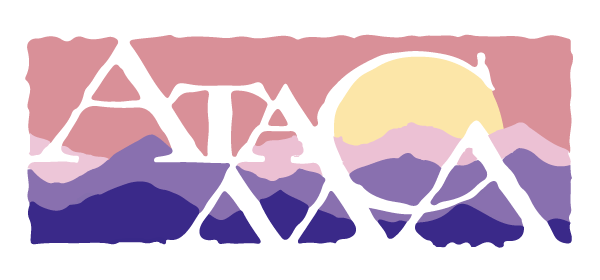 NOMBRE PROYECTONOMBRE ORGANIZACIÓNACTIVIDADFECHA ACTIVIDADN°NOMBRERUTFIRMAN°NOMBRERUTFIRMA113214315416517618719820921102211231224